ПОСТАНОВЛЕНИЕ                                                                   JÖП                                         от “  20   ”   апреля   2018г.  №   09_                                                                 с.ОртолыкОб отмене постановления главыадминистрации МО «Ортолыкское  сельское поселение» от 10.09.2015г. №24«Об утверждении муниципальной программы комплексного развитиясистем коммунальной инфраструктурыОртолыкского сельского поселенияна 2015-2019 годы и на период до 2031года».Согласно протесту прокуратуры  Кош-Агачского района от 27.03.2018года № 07-03-2018 на Постановление главы администрации МО «Ортолыкское сельское поселение» №24 от 10.09.2015г. «Об утверждении муниципальной программы комплексного развития систем коммунальной инфраструктуры  Ортолыкского сельского поселения на 2015-2019 годы и на период до 2031года»,  во исполнение протеста прокурора Кош-Агачского районаПОСТАНОВЛЯЮ:Постановление главы администрации МО «Ортолыкское сельское поселение» №24 от 10.09.2015г. «Об утверждении муниципальной программы комплексного развития систем коммунальной инфраструктуры  Ортолыкского сельского поселения на 2015-2019 годы и на период до 2031года»,  отменить.Контроль за исполнением настоящего Постановления оставляю за собой.Опубликовать настоящее постановление на официальном сайте администрации МО «Ортолыкское сельское поселение»Глава сельской администрацииОртолыкского сельского поселения                                                    А.К.ЯдановРЕСПУБЛИКА АЛТАЙМУНИЦИПАЛЬНОЕ ОБРАЗОВАНИЕКОШ-АГАЧСКИЙ РАЙОНОРТОЛЫКСКАЯ СЕЛЬСКАЯАДМИНИСТРАЦИЯ649770, с.Ортолык ул. Чуйская, 1тел. 28-3-32, s.Ortolyk@mail.ru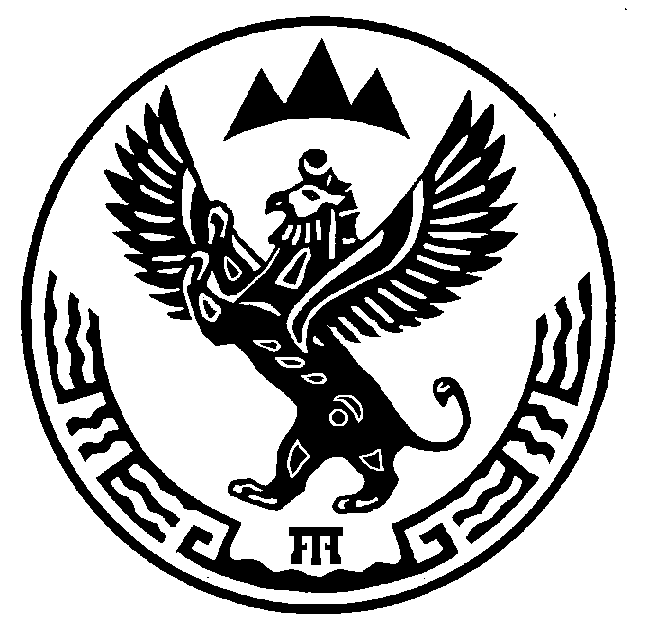 АЛТАЙ РЕСПУБЛИКАМУНИЦИПАЛ ТÖЗÖЛМÖКОШ-АГАШ  АЙМАКОРТОЛЫК JУРТ JЕЕЗЕЗИНИНАДМИНИСТРАЦИЯЗЫ649770? Ортолык j. Чуйская ором, 1 тел. 28-3-32, s.Ortolyk@mail.ru